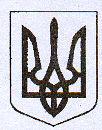                                           У К Р А Ї Н АЖовківська міська радаЖовківського району Львівської обл.ВИКОНАВЧИЙ  КОМІТЕТ                        РІШЕННЯВід  ____________________        №				                               м. ЖовкваПро затвердження ПП «Гарант» схеми розміщення системи сповіщення населення соціальним вуличним  радіо в центральній частині м.Жовкви та затвердження графіку роботи системи сповіщення.	Розглянувши лист ПП «Гарант» та долучені документи, керуючись ст.ст. 30, 31 Закону України «Про місцеве самоврядування в Україні», виконком Жовківської міської радиВ И Р І Ш И В:          1. Затвердити ПП «Гарант» схему розміщення системи сповіщення населення соціальним вуличним  радіо в центральній частині м.Жовкви.          2. Затвердити графік роботи системи сповіщення: - будні дні: з 8.30 до 11.00 та з 16.30 до 19.00;- субота: з 9.30 до 13.00;- неділя: з 13.00 до 17.00.Міський голова					Петро Вихопень